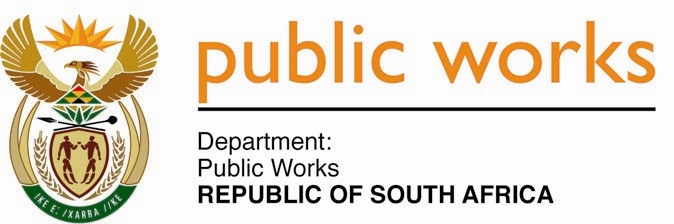 MINISTRYPUBLIC WORKSREPUBLIC OF SOUTH AFRICADepartment of Public Works l Central Government Offices l 256 Madiba Street l Pretoria l Contact: +27 (0)12 406 2034 l +27 (0)12 406 1224Private Bag X9155 l CAPE TOWN, 8001 l RSA 4th Floor Parliament Building l 120 Plain Street l CAPE TOWN l Tel: +27 21 468 6900 Fax: +27 21 462 4592www.publicworks.gov.zaNATIONAL ASSEMBLY(WRITTEN)QUESTION NUMBER:					              2072 [NW2294E]INTERNAL QUESTION PAPER:				               NO. 25 of 2017 DATE OF PUBLICATION:					              07 AUGUST 2017DATE OF REPLY:						                   AUGUST 20172072.	Ms L Mathys (EFF) asked the Minister of Public Works: Whether (a) his department and/or (b) any entities reporting to him are funding, including by way of discretionary funding, any institution of research and development (i) domestically and/or (ii) internationally; if so, (aa)(aaa) what are the names of the specified institutions and (bbb) what are their functions, (bb) from what date has his department or any entity reporting to him been funding them and (cc) what amount has his department contributed towards such funding? NW2294E_________________________________________________________________Minister of Public Works: REPLY: a)	No.  The Department does not deal with discretionary funding but rather all funding is appropriated by National Treasury.(i) (ii) (aa) (aaa) (bbb) (bb) (cc) Not Applicable.With regard to Council for the Built Environment (CBE), Independent Development Trust (IDT) and Agrement South Africa (ASA):No (i) (ii) (aa) (aaa) (bbb) (bb) (cc) Not ApplicableWith regard to Construction Industry Development Board (CIDB)(b)i) Yes(Domestically)(aa) (aaa)bbb)bb)cc)i) Yes(Domestically)Institution NameFunctionsFrom what dateAmount1. University of Cape Town and Postgraduates and Doctoral Conferences04 February 2016R200 0002. Central University of TechnologyPostgraduates and Doctoral Conferences28 February 2017R100 000ii) No.(Internationally)(aa) (aaa)bbb)bb)cc)ii) No.(Internationally)Institution NameFunctionsFrom what dateAmountii) No.(Internationally)Not applicableNot applicableNot applicableNot applicable